Literární historie I – III - řešeníŘešení k pracovním listům Literární historie I – III, které jsou součástí námětu Průvodce maturitou z češtiny, který pomáhá žákům s přípravou na maturitu z českého jazyka. Literární historie________________________________________________________1EBDC21 E
2 A
3 B
4 F Autor: Miloš Mlčoch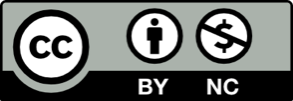 Toto dílo je licencováno pod licencí Creative Commons [CC BY-NC 4.0]. Licenční podmínky navštivte na adrese [https://creativecommons.org/choose/?lang=cs].